Simmetrie assiali. AttivitàI. Equazioni di simmetrie assiali1. Completa la tabella seguente.II. Trasformare poligoni con le equazioni di una simmetria4. Disegna nel piano Oxy qui sotto il triangolo di vertici O (0; 0), A (–3; 1) , B(3; 1). Completa la tabella con il disegno dei triangoli ottenuti con le simmetrie indicate.5. Come trasformi ABO con la simmetria rispetto all’asse delle y?_____________________________________________________________________III. Trasformare parabole con le equazioni di una simmetria6. Nel piano Oxy qui sotto trovi la parabola d’equazione y = x2 e un suo punto A.Completa la tabella con il disegno delle due curve ottenute con le simmetrie indicate.7. Come si trasforma la curva y = x2 con la simmetria rispetto all’asse delle y?_____________________________________________________________________8. Come si trasforma il punto A con la simmetria rispetto all’asse delle y?_____________________________________________________________________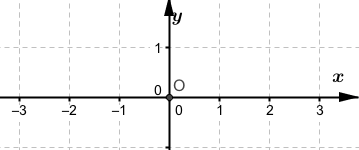 Simmetria rispetto all’asse delle xA (–3; 1)   diventa   A’(.…; ….)B (3; 1)    diventa    B’(….; .…)Simmetria rispetto all’asse delle xA (–3; 1)   diventa   A’(.…; ….)B (3; 1)    diventa    B’(….; .…)Simmetria rispetto all’asse delle yA (–3; 1)   diventa   A’(.…; ….)B (3; 1)   diventa    B’(….; .…)Simmetria rispetto all’asse delle yA (–3; 1)   diventa   A’(.…; ….)B (3; 1)   diventa    B’(….; .…)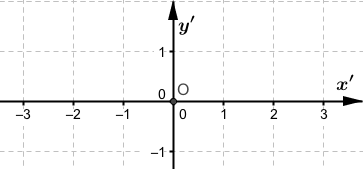 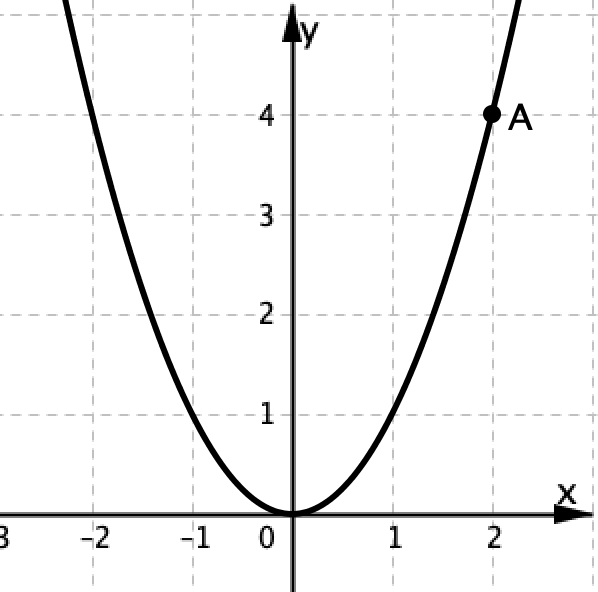 Simmetria rispetto all’asse delle xSimmetria rispetto all’asse delle xSimmetria rispetto all’asse delle ySimmetria rispetto all’asse delle y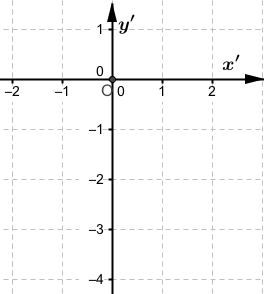 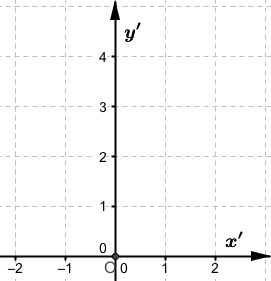 Le ………………… cambiano segnoL’equazione della curva è ……………Le ………………… cambiano segnoL’equazione della curva è ……………Le ………………… cambiano segnoL’equazione della curva è ……………Le ………………… cambiano segnoL’equazione della curva è ……………